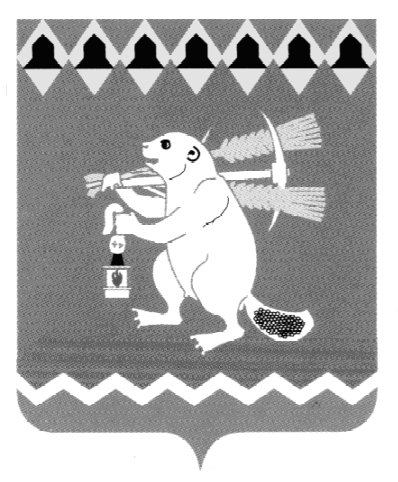 Комитет по архитектуре и градостроительству Артемовского городского округа РАСПОРЯЖЕНИЕот 03.02.2016                                                                                                 № 1	                                       О назначении должностного лица, ответственного за работу 
по профилактике коррупционных и иных правонарушенийВ соответствии с Федеральными законами от 25 декабря 2008 года 
№ 273-ФЗ «О противодействии коррупции», от 02 марта 2007 года № 25-ФЗ 
«О муниципальной службе в Российской Федерации», и в целях реализации пункта 3 Указа Президента Российской Федерации от 21 сентября 2009 года 
№ 1065 «О проверке достоверности и полноты сведений, представляемых гражданами, претендующими на замещение должностей федеральной государственной службы, и федеральными государственными служащими, 
и соблюдения федеральными государственными служащими требований 
к служебному поведению»:1. Назначить Ларионову Анну Геннадьевну - ведущего специалиста                                                                   Комитета по архитектуре и градостроительству  Артемовского городского округа ответственным за работу по профилактике коррупционных и иных правонарушений в Комитете по архитектуре и градостроительству Артемовского городского округа.        2. Возложить на  Ларионову Анну Геннадьевну - ведущего специалиста                                                                         Комитета по архитектуре и градостроительству Артемовского городского округа   следующие функции:1) обеспечение соблюдения муниципальными служащими ограничений 
и запретов, требований о предотвращении или урегулировании конфликта интересов, исполнения ими обязанностей, установленных Федеральным законом от 25 декабря 2008 года № 273-ФЗ «О противодействии коррупции» 
и другими федеральными законами (далее – требования к служебному поведению);2) принятие мер по выявлению и устранению причин и условий, способствующих возникновению конфликта интересов на муниципальной службе;3) оказание муниципальным служащим консультативной помощи 
по вопросам, связанным с применением на практике требований к служебному поведению муниципальных служащих, а также с уведомлением представителя нанимателя (работодателя), органов прокуратуры Российской Федерации, иных федеральных государственных органов о фактах совершения муниципальными служащими коррупционных правонарушений непредставления ими сведений либо представления недостоверных или неполных сведений о доходах, об имуществе и обязательствах имущественного характера; 4) обеспечение реализации муниципальными служащими обязанности уведомлять представителя нанимателя (работодателя), органы прокуратуры Российской Федерации, иные федеральные государственные органы обо всех случаях обращения к ним каких-либо лиц в целях склонения их к совершению коррупционных правонарушений;5) организация правового просвещения муниципальных служащих;6) проведение служебных проверок;7) осуществление проверки достоверности и полноты сведений о доходах, об имуществе и обязательствах имущественного характера, представляемых гражданами, претендующими на замещение должностей муниципальной службы, и муниципальными служащими, сведений, представляемых гражданами, претендующими на замещение должностей муниципальной службы, в соответствии с нормативными правовыми актами Российской Федерации, проверки соблюдения муниципальными служащими требований 
к служебному поведению;8) подготовка в соответствии со своей компетенцией проектов нормативных правовых актов о противодействии коррупции;9) взаимодействие с правоохранительными органами в установленной сфере деятельности;10) анализ сведений о доходах, об имуществе и обязательствах имущественного характера, представляемых гражданами, претендующими 
на замещение должностей муниципальной службы, и муниципальными служащими, сведений о соблюдении муниципальными служащими требований к служебному поведению, о предотвращении или урегулировании конфликта интересов и соблюдении установленных для них запретов, ограничений и обязанностей, а также сведений о соблюдении гражданами, замещавшими должности муниципальной службы, ограничений при заключении ими после ухода с муниципальной службы трудового договора и (или) гражданско-правового договора в случаях, предусмотренных федеральными законами;11) осуществление проверки соблюдения гражданами, замещавшими должности муниципальной службы, ограничений при заключении ими после увольнения с муниципальной службы трудового договора и (или) гражданско-правового договора в случаях, предусмотренных федеральными законами.3. Внести соответствующие изменения в должностную инструкцию     Ларионовой Анны Геннадьевны - ведущего специалиста Комитета по архитектуре и градостроительству Артемовского городского округа,                            в части выполнения функций, определенных пунктом 2 настоящего распоряжения.4. Контроль за исполнением настоящего распоряжения оставляю за собой.     И.о Председателя                                                                          О.В. СизоваОзнакомлена: Ларионова А.Г03.02.2016